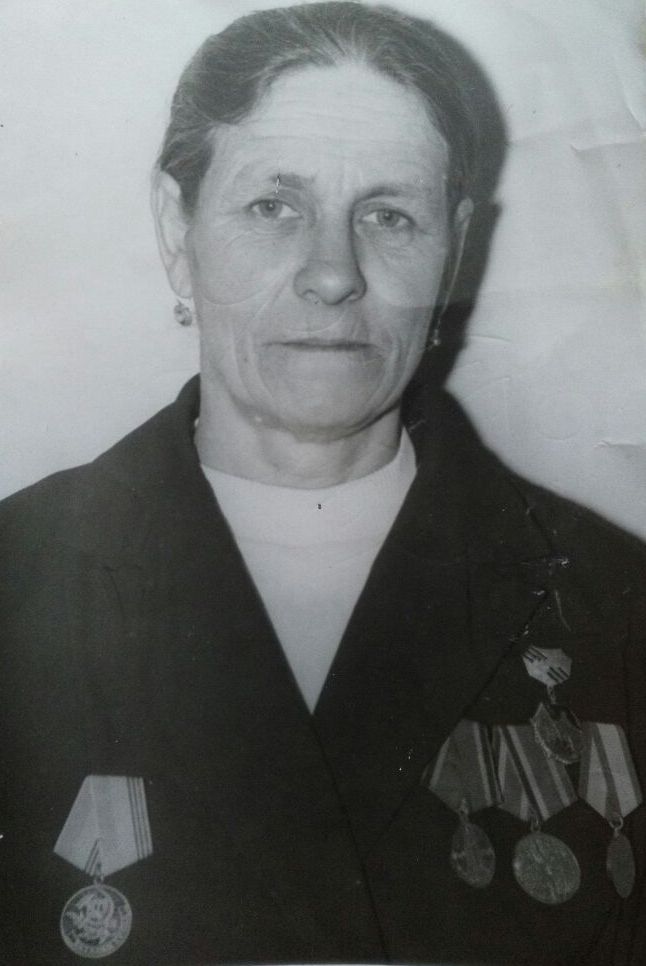 Заика Евдокия Филипповна1926 - 2014